ВОЛОГОДСКАЯ ОБЛАСТЬ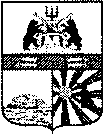 ГОРОД ЧЕРЕПОВЕЦМЭРИЯФИНАНСОВОЕ УПРАВЛЕНИЕРАСПОРЯЖЕНИЕ18.09.2018 № 44О внесении изменений в распоряжениефинансового управления мэрииот 24.10.2017 № 24В соответствии с решением Череповецкой городской Думы от 18.09.2018       № 145 «О внесении изменений в решение Череповецкой городской Думы от 07.12.2017 № 221 «О городской бюджете на 2018 год и плановый период 2019 и 2020 годов»:внести в приложение к распоряжению финансового управления мэрии от 24.10.2017 № 24 «Об утверждении Перечня и кодов целевых статей расходов городского бюджета на 2018 год и плановый период 2019 и 2020 годов» следующие изменения:1. Исключить строку:2. После строки:дополнить строкой следующего содержания:3. Строку:заменить строкой следующего содержания:4. После строки:дополнить строкой следующего содержания:5. После строки:дополнить строкой следующего содержания:6. Исключить строку:7. После строки:дополнить строкой следующего содержания:8. После строки:дополнить строкой следующего содержания:9. После строки:дополнить строкой следующего содержания:Заместитель мэра города,начальник финансового управления мэрии                                             А.В. Гуркина«01 1 06 R0270Мероприятия государственной программы Российской Федерации «Доступная среда», за счет средств федерального бюджета».«01 6 01 00000Текущие ремонты и работы по благоустройству территорий»«01 6 01 74001Текущие ремонты и работы по благоустройству территорий, за счет иного межбюджетного трансферта на стимулирование органов местного самоуправления муниципальных районов (городских округов) области за достижение наилучших результатов по социально-экономическому развитию муниципальных образований области из областного бюджета  ».«05 0 02 00000Организация мероприятий по экологическому образованию и воспитанию населения»«05 0 02 00000Организация и участие в мероприятиях по экологическому образованию и воспитанию населения».«18 1 01 00000Мероприятия по благоустройству и повышению внешней привлекательности города»«18 1 01 74001Мероприятия по благоустройству и повышению внешней привлекательности города, за счет иного межбюджетного трансферта на стимулирование органов местного самоуправления муниципальных районов (городских округов) области за достижение наилучших результатов по социально-экономическому развитию муниципальных образований области из областного бюджета».«20 0 02 S1350Осуществление дорожной деятельности в отношении автомобильных дорог общего пользования местного значения (капитальный ремонт объектов)»«20 0 02 S3232Реконструкция, ремонт и капитальный ремонт образовательных учреждений муниципальной собственности в целях обеспечения безопасности обучающихся (воспитанников)».«20 0 02 S1220Капитальный ремонт объектов социальной и коммунальной инфраструктуры муниципальной собственности».«91 1 00 00120Расходы на обеспечение функций органов местного самоуправления»«91 1 00 74001Иные межбюджетные трансферты на стимулирование органов местного самоуправления муниципальных районов (городских округов) области за достижение наилучших результатов по социально-экономическому развитию муниципальных образований области, за счет средств областного бюджета».«91 2 00 74001Иные межбюджетные трансферты на стимулирование органов местного самоуправления муниципальных районов (городских округов) области за достижение наилучших результатов по социально-экономическому развитию муниципальных образований области, за счет средств областного бюджета»«91 2 00 74060Иные межбюджетные трансферты на поощрение за качественное управление муниципальными финансами, за счет средств областного бюджета».«93 0 00 00120Расходы на обеспечение функций органов местного самоуправления»«93 0 00 74001Иные межбюджетные трансферты на стимулирование органов местного самоуправления муниципальных районов (городских округов) области за достижение наилучших результатов по социально-экономическому развитию муниципальных образований области, за счет средств областного бюджета».